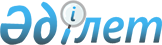 Об утверждении Правил проведения открытого конкурса по определению регистратора зерновых расписокПриказ Заместителя Премьер-Министра Республики Казахстан - Министра сельского хозяйства Республики Казахстан от 25 января 2019 года № 33. Зарегистрирован в Министерстве юстиции Республики Казахстан 29 января 2019 года № 18249.
      В соответствии с подпунктом 32-5) статьи 6 Закона Республики Казахстан от 19 января 2001 года "О зерне" ПРИКАЗЫВАЮ:
      1. Утвердить прилагаемые Правила проведения открытого конкурса по определению регистратора зерновых расписок.
      2. Департаменту производства и переработки растениеводческой продукции Министерства сельского хозяйства Республики Казахстан в установленном законодательством порядке обеспечить:
      1) государственную регистрацию настоящего приказа в Министерстве юстиции Республики Казахстан;
      2) в течение 10 (десяти) календарных дней со дня государственной регистрации настоящего приказа направление его на казахском и русском языках в Республиканское государственное предприятие на праве хозяйственного ведения "Республиканский центр правовой информации" для официального опубликования и включения в Эталонный контрольный банк нормативных правовых актов Республики Казахстан;
      3) в течение 10 (десяти) календарных дней после государственной регистрации настоящего приказа направление его копии на официальное опубликование в периодические печатные издания; 
      4) размещение настоящего приказа на интернет-ресурсе Министерства сельского хозяйства Республики Казахстан;
      5) в течение 10 (десяти) рабочих дней после государственной регистрации настоящего приказа представление в Департамент юридической службы Министерства сельского хозяйства Республики Казахстан сведений об исполнении мероприятий, предусмотренных подпунктами 1), 2), 3) и 4) настоящего пункта.
      3. Контроль за исполнением настоящего приказа возложить на курирующего вице-министра сельского хозяйства Республики Казахстан.
      4. Настоящий приказ вводится в действие по истечении 21 (двадцати одного) календарного дня после дня его первого официального опубликования. Правила
проведения открытого конкурса по определению регистратора зерновых расписок Глава 1. Общие положения
      1. Правила проведения открытого конкурса по определению регистратора зерновых расписок (далее – Правила) разработаны в соответствии с подпунктом 32-5) статьи 6 Закона Республики Казахстан от 19 января 2001 года "О зерне" (далее – Закон о зерне) и определяют порядок организации и проведения открытого конкурса по определению регистратора зерновых расписок (далее – регистратор).
      2. В настоящих Правилах используются следующие понятия:
      1) информационная система зерновых расписок (далее – информационная система) – автоматизированная система ведения государственного электронного реестра держателей зерновых расписок, предназначенная для хранения, обработки, поиска, распространения, передачи и предоставления информации по зерновым распискам и их держателям;
      2) зерновая расписка – складское свидетельство в виде бездокументарной неэмиссионной ценной бумаги, подтверждающее право собственности на определенное количество зерна; 
      3) потенциальный поставщик услуг регистратора (далее – поставщик) – юридическое лицо, участвующее в открытом конкурсе по определению регистратора и претендующее на определение его регистратором;
      4) уполномоченный орган – центральный исполнительный орган, осуществляющий в пределах компетенции координацию и регулирование деятельности участников зернового рынка. Глава 2. Порядок определения открытого конкурса по определению регистратора
      3. Для определения регистратора уполномоченным органом создается комиссия по выбору регистратора (далее – комиссия).
      Комиссия состоит из председателя, членов комиссии и секретаря. 
      Председателем Комиссии является представитель уполномоченного органа.
      В состав комиссии входят: представители общественных объединений и организаций в сфере агропромышленного комплекса Казахстана и уполномоченного органа. При этом общее количество членов комиссии составляет нечетное число. Заседание комиссии является правомочным, если на нем присутствует не менее пяти членов комиссии.
      Обязанности секретаря Комиссии возлагаются на специалиста уполномоченного органа.
      4. Председатель комиссии:
      1) планирует работу и руководит деятельностью комиссии;
      2) председательствует на заседаниях комиссии;
      3) осуществляет иные функции, предусмотренные настоящими Правилами.
      5. Секретарь комиссии:
      1) формирует повестку дня заседания комиссии, обеспечивает комиссию необходимыми документами, организует проведение заседания комиссии;
      2) оформляет и подписывает с членами комиссии протокол вскрытия конвертов с предложениями поставщиков, протокол об итогах открытого конкурса по определению регистратора;
      3) обеспечивает сохранность документов и материалов по определению регистратора с момента вскрытия предложений поставщиков;
      4) не менее чем за пятнадцать календарных дней до окончательной даты предоставления поставщиками предложений обеспечивает опубликование на интернет-ресурсе уполномоченного органа извещения о проведении открытого конкурса по определению регистратора (далее – конкурс).
      6. Для участия в открытом конкурсе поставщик должен соответствовать требованиям, предусмотренным в приложении 1 к настоящим Правилам.
      7. Прием предложений от поставщиков осуществляется уполномоченным органом в течение пятнадцати календарных дней с момента опубликования извещения.
      8. Пакет документов, представляемый поставщиком для участия в конкурсе, содержит:
      1) заявление за подписью первого руководителя поставщика на участие в конкурсе по форме согласно приложению 2 к настоящим Правилам;
      2) нотариально заверенную копию устава (при его наличии), утвержденного в установленном законодательством порядке, за исключением случаев, когда юридическое лицо осуществляет деятельность на основании Типового устава, утвержденного приказом Министра юстиции Республики Казахстан от 24 февраля 2015 года № 106 "Об утверждении типовых уставов юридических лиц, относящихся к субъектам малого, среднего и крупного предпринимательства" (далее – Типовой устав) (зарегистрирован в Реестре государственной регистрации нормативных правовых актов под № 10563);
      3) нотариально заверенные копии документов по информационной системе, владельцем которой является поставщик:
      акта ввода в промышленную эксплуатацию информационной системы;
      акта испытаний с положительным результатом испытаний информационной системы на соответствие требованиям информационной безопасности;
      протокола экспертизы программной документации на информационную систему; 
      аттестата соответствия информационной системы требованиям информационной безопасности;
      4) справку о государственной регистрации (перерегистрации) поставщика. В случае, если поставщик осуществляет деятельность на основании Типового устава, то нотариально засвидетельствованную копию заявления о государственной регистрации поставщика;
      5) оригинал справки банка или филиала банка, в котором обслуживается поставщик, за подписью уполномоченного лица и печатью об отсутствии просроченной задолженности по всем видам обязательств поставщика, длящейся более трех месяцев, предшествующих дате выдачи справки, перед банком или филиалом банка (в случае, если поставщик является клиентом нескольких банков второго уровня или филиалов, а также иностранного банка, данная справка представляется от каждого из таких банков). Справка должна быть выдана не ранее одного месяца, предшествующего дате вскрытия конвертов;
      6) сведения об отсутствии (наличии) налоговой задолженности и задолженности по обязательным пенсионным взносам, обязательным профессиональным пенсионным взносам, по отчислениям и (или) взносам на обязательное социальное медицинское страхование и социальным отчислениям, выданные не ранее одного месяца, предшествующего дате вскрытия конвертов по формам, утвержденным приказом Министра финансов Республики Казахстан от 27 февраля 2018 года № 306 "Об утверждении Правил ведения лицевых счетов" (зарегистрирован в Реестре государственной регистрации нормативных правовых актов под № 16601);
      7) доверенность представителю поставщика, подтверждающую полномочия на право подписания заявления на участие в конкурсе, за исключением первого руководителя поставщика;
      8) прейскурант цен на услуги поставщика для участников зернового рынка. Электронные услуги пользователям информационной системы предоставляются регистратором на платной основе с учетом его расходов на развитие и сопровождение информационной системы. Прейскурант цен на услуги победителя конкурса (регистратора) утверждается его внутренним документом (решением единственного участника, протоколом общего собрания участников).
      9. Вскрытие конвертов с предложениями поставщиков проводится комиссией, представленных в сроки, указанные в извещении.
      Протокол вскрытия конвертов с предложениями поставщиков по форме, согласно приложению 3 к настоящим Правилам, подписывается и полистно парафируется всеми присутствующими на заседании членами комиссии, а также секретарем комиссии.
      10. Не позднее двух рабочих дней, следующих за днем проведенного заседания комиссии, на интернет-ресурсе уполномоченного органа публикуется протокол вскрытия конвертов с предложениями поставщиков.
      11. Не позднее одного рабочего дня со дня вскрытия конвертов с предложениями поставщиков секретарь комиссии:
      1) согласовывает с председателем комиссии дату и время проведения заседания комиссии по рассмотрению предложений поставщиков;
      2) уведомляет членов комиссии и поставщиков о дате и времени проведения заседания комиссии по рассмотрению предложений поставщиков;
      3) предоставляет на рассмотрение комиссии документы, подтверждающие соответствие поставщика требованиям, указанным в приложении 1 к настоящим Правилам.
      12. Члены комиссии обеспечивают сохранность документов поставщика во время их рассмотрения до возврата их секретарю комиссии.
      13. Комиссия:
      1) рассматривает на предмет полноты и надлежащего оформления пакеты документов, составляющие предложения поставщиков;
      2) определяет поставщиков, предоставивших неполный перечень документов и (или) представивших ненадлежащим образом оформленные документы;
      3) определяет поставщиков, которые соответствуют требованиям, указанным в приложении 1 к настоящим Правилам.
      Для подтверждения наличия интеграционных взаимодействий информационной системы с государственными системами и базами данных, указанными в пункте 3 Правил формирования и ведения государственного электронного реестра держателей зерновых расписок, утвержденных приказом исполняющего обязанности Министра сельского хозяйства Республики Казахстан от 28 июля 2015 года № 4-1/699 (зарегистрирован в Реестре государственной регистрации нормативных правовых актов под № 12016), а также возможности проведения в информационной системе операций с зерновыми расписками, в том числе с использованием технологий blockchain, поставщик проводит для комиссии демонстрацию работы клиента в информационной системе.
      14. Если в течение срока представления предложений представлено только одно предложение поставщика, конкурс признается комиссией несостоявшимся и комиссией принимается решение о повторном проведении конкурса. 
      В случае, если повторный конкурс признается комиссией несостоявшимся в связи с тем, что к участию в конкурсе допущен только один поставщик, то комиссия принимает решение о его рекомендации по определению регистратором в случае соответствия представленных поставщиком документов.
      В случае признания конкурса состоявшимся, так как допущены к конкурсу заявки поставщиков, соответствующих требованиям, указанным в приложении 1 к настоящему приказу, и требованиям конкурсной документации, комиссия принимает решение о рекомендации поставщика исходя из наименьшего размера ежегодной абонентской платы за годовое обслуживание лицевого счета клиента (держателя зерновой расписки, владельца зерна, залогодержателя, хлебоприемного предприятия и других лиц).
      При этом, ежегодная абонентская плата за предоставление доступа хлебоприемному предприятию к государственному электронному реестру держателей зерновых расписок составляет тридцати шестикратный размер месячного расчетного показателя, а ежегодная абонентская плата за годовое обслуживание лицевого счета клиента (держателя зерновой расписки, владельца зерна, залогодержателя, хлебоприемного предприятия и других лиц) определяется поставщиком самостоятельно.
      15. Заседание комиссии обязательно фиксируется с помощью средств аудио-, видеозаписи. Фиксирование заседания комиссии средствами аудио-, видеозаписи осуществляет уполномоченный орган.
      16. По рассматриваемым вопросам комиссия принимает решение большинством голосов ее членов, участвующих в заседании, в размере двух третей от количества присутствующих. Члены комиссии, присутствовавшие на заседании комиссии и несогласные с принятым решением, вправе изложить в письменном виде свое особое мнение, которое приобщается к протоколу, о чем в протоколе делается соответствующая отметка.
      17. Протокольное решение комиссии может быть обжаловано в судебном порядке. Подача заявления в суд приостанавливает исполнение протокольного решения комиссии.
      18. Протокол об итогах заседания комиссии по выработке рекомендации по определению регистратора по форме, согласно приложению 4 к настоящим Правилам, подписывается председателем и всеми присутствующими на заседании членами комиссии, а также секретарем комиссии не позднее пятнадцати календарных дней с момента вскрытия предложений поставщиков и направляется уполномоченному органу.
      19. На основании протокола об итогах заседания комиссии по выработке рекомендации по определению регистратора уполномоченный орган вносит в Канцелярию Премьер-Министра Республики Казахстан проект постановления Правительства Республики Казахстан "Об определении регистратора зерновых расписок" в соответствии с подпунктом 4-1) статьи 5 Закона о зерне. Требования к потенциальному поставщику услуг
регистратора зерновых расписок
      1. Поставщик должен обладать техническим оснащением (в том числе оборудование, программное обеспечение, каналы связи) и штатными специалистами, в том числе с техническим образованием, имеющих необходимую квалификацию по разработке и сопровождению информационных систем.
      2. Услуги должны оказываться поставщиком с использованием информационной системы, которая:
      1) имеет веб-портальное решение; 
      2) использует свободную систему управления базами данных с открытым исходным кодом;
      3) использует свободную операционную систему с открытым исходным кодом;
      4) имеет акт о приемке в промышленную эксплуатацию информационной системы в соответствии с законодательством об информатизации;
      5) имеет акт с положительным результатом испытаний информационной системы на соответствие требованиям информационной безопасности в соответствии с законодательством об информатизации;
      6) имеет экспертизу технической документации информационной системы в соответствии с законодательством об информатизации;
      7) имеет аттестат соответствия информационной системы требованиям информационной безопасности в соответствии с законодательством об информатизации;
      8) использует blockchain-платформу для хранения данных информационной системы об операциях с зерновыми расписками; 
      9) позволяет выполнять операции с зерновыми расписками в соответствии с Правилами формирования и ведения государственного электронного реестра держателей зерновых расписок, утвержденными приказом исполняющего обязанности Министра сельского хозяйства Республики Казахстан от 28 июля 2015 года № 4-1/699 (зарегистрирован в Реестре государственной регистрации нормативных правовых актов под № 12016);
      10) имеет интеграции с государственными системами и базами данных, в частности:
      государственным органом, осуществляющим руководство и межотраслевую координацию в сфере разрешений и уведомлений – в отношении юридических лиц, имеющих лицензию на осуществление деятельности по оказанию услуг по складской деятельности с выпуском зерновых расписок;
      государственным органом, осуществляющим регулирование деятельности в сфере бухгалтерского учета и финансовой отчетности – в отношении информации, предоставляемой хлебоприемными предприятиями в депозитарий финансовой отчетности;
      государственным органом, осуществляющим реализацию государственной политики и государственное регулирование деятельности в сфере государственной регистрации и государственного технического обследования недвижимого имущества – в отношении объектов недвижимости, зарегистрированных за хлебоприемными предприятиями;
      государственным органом, осуществляющим регулирование в области земельных отношений – в отношении земельных участков, зарегистрированных за хлебоприемными предприятиями;
      государственным органом, осуществляющим государственную регистрацию юридических лиц и учетную регистрацию филиалов и представительств – в отношении юридических лиц, филиалов и представительств, зарегистрированных в реестре;
      государственным органом по управлению государственным имуществом – в отношении лицензиаров хлебоприемных предприятий и их пространственных (географических) данных;
      государственным органом, осуществляющим налоговое администрирование – в отношении данных по электронным счетам-фактурам, выставленным хлебоприемными предприятиями и держателями зерновых расписок;
      Национальной железнодорожной компанией – в отношении сведений о транспортировке зерна на внутреннем рынке и на экспорт;
      государственным органом, осуществляющим формирование идентификационных номеров и ведение национальных реестров идентификационных номеров – в отношении физических лиц, зарегистрированных в реестре;
      Национальным удостоверяющим центром Республики Казахстан – в отношении использования участниками информационной системы электронной цифровой подписи при совершении клиентами операций в информационной системе;
      платежной системой банка второго уровня – для осуществления клиентом операций с использованием опции "поставка против платежа";
      11) функционирует 24 часа в сутки/7 дней в неделю за исключением технических перерывов.
      форма                                      Заявление
      Прошу допустить меня к участию в конкурсе по определениюрегистратора зерновых расписок ______________________________________________________________________________________________________________________________________________________________________________________________Отвечаю за подлинность представленных документов.Прилагаемые документы:_________________________________________________________________________________________________________________________________________________________________________________________________________________________________________________________________________________________________________________________________________________________________________________________________________________________________________________________________________________________________________________________________________________________________________________________________________________________________________________________________________________Адрес и контактный телефон ___________________________________________________________________________________________________________________________________                   _______________________________________________(подпись)                         (фамилия, имя, отчество (при его наличии))"____"_______________ 20__ г.
      форма                                      Протокол
                         о вскрытии конвертов с предложениями
             потенциальных поставщиков услуг регистратора зерновых расписок
      ________________________                               _________________       (место вскрытия)                                     (время и дата)1. Комиссия по выбору регистратора зерновых расписок (далее – регистратор) в составе:__________________________________________________________________________(указывается фамилия, имя, отчество (при его наличии), должность председателя,секретаря и членов комиссии)произвела процедуру вскрытия конвертов с предложениями потенциальныхпоставщиков услуг регистратора (далее – поставщик).2. Пакет документов предоставлен следующими поставщиками:_________________________________________________________________________.             (наименование, адрес всех поставщиков)3. Предложения поставщиков:_________________________________________________________________________(указывается наименование, адрес всех поставщиков, представивших предложенияпосле истечения окончательного срока представления предложений)возвращены невскрытыми на основании: ____________________________________.4. Предложения поставщиков, представивших их в установленные сроки, до истеченияокончательного срока предоставления предложений:_________________________________________________________________________(указывается наименование, адрес всех поставщиков, представивших предложениядо истечения окончательного срока представления предложений,время представления предложений)вскрыты и они содержат:_________________________________________________________________________,(указывается перечень документов, содержащихся в предложении, информация оботзыве и изменении предложений, количество листов представленных документов)которые оглашены всем присутствующим при вскрытии предложений поставщиков.5. При вскрытии предложений присутствовали следующие поставщики:_________________________________________________________________________(наименование, адрес, реквизиты всех поставщиков, присутствовавших при вскрытиипредложений, фамилия, имя, отчество (при его наличии) их уполномоченных представителей).Фамилии, имя, отчество (при его наличии), подписи председателя, членов и секретаря комиссии.
      форма                                      Протокол
                   об итогах выбора регистратора зерновых расписок
      ________________________                               _________________       (место выбора)                                     (время и дата)1. Комиссия по выбору регистратора зерновых расписок (далее – регистратор) в составе:__________________________________________________________________________(указывается фамилия, имя, отчество (при его наличии), должность председателя,секретаря и членов комиссии)2. Следующие предложения потенциальных поставщиков услуг регистратора(далее – поставщик) были допущены:__________________________________________________________________________(указать предложения поставщиков, допущенных к участию в соответствиис протоколом о допуске) 3. Конверты с предложениями поставщиков:__________________________________________________________________________(указываются наименования поставщиков, предложения которых не были принятыв связи с представлением по истечении окончательного времени для их рассмотрения)4. Предложения участников, представивших предложения до истечения временидля рассмотрения их комиссией:_________________________________________________________________________             (указываются наименования поставщиков и их реквизиты)вскрыты и они содержат:_________________________________________________________________________             (указываются представленные поставщиками предложения)которые оглашены всем присутствующим при вскрытии конвертов с предложениями.5. Отклоненные предложения поставщиков:_________________________________________________________________________(указываются поставщики (его реквизиты), предложения которых отклонены,а также причины отклонения)Комиссия по результатам рассмотрения предложений поставщиков, РЕШИЛА:1) выбрать регистратором зерновых расписок:_________________________________________________________________________                   (указывается поставщик (его реквизиты))или признать выбор регистратора несостоявшимся по причине:_________________________________________________________________________.                   (указать соответствующую причину)2) опубликовать данный протокол на веб-сайте Министерства сельского хозяйстваРеспублики Казахстан.За данное решение проголосовали:ЗА - ______ голосов (фамилия, имя, отчество (при его наличии) членов комиссии);ПРОТИВ - ________ голосов (фамилия, имя, отчество (при его наличии) членов комиссии).Фамилии, имя, отчество (при его наличии), подписи председателя, членов и секретаря комиссии.
					© 2012. РГП на ПХВ «Институт законодательства и правовой информации Республики Казахстан» Министерства юстиции Республики Казахстан
				
      Заместитель Премьер-МинистраРеспублики Казахстан –Министр сельского хозяйстваРеспублики Казахстан 

У. Шукеев
Утверждены приказом
Заместителя Премьер-Министра
Республики Казахстан –
Министра сельского хозяйства
Республики Казахстан
от 25 января 2019 года № 33Приложение 1
к Правилам проведения
открытого конкурса по
определению регистратора
зерновых расписокПриложение 2
к Правилам проведения
открытого конкурса по
определению регистратора
зерновых расписок________________________
(государственный орган)Приложение 3
к Правилам проведения
открытого конкурса по
определению регистратора
зерновых расписокПриложение 4
к Правилам проведения
открытого конкурса по
определению регистратора
зерновых расписок